       Sapin de Noël (1)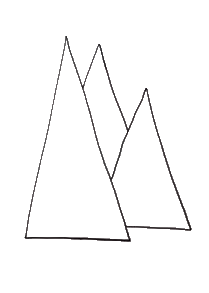 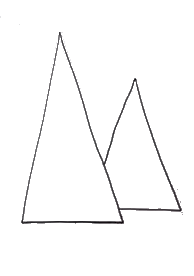 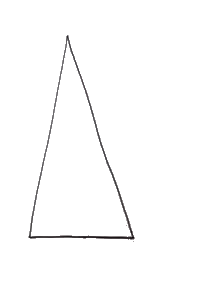 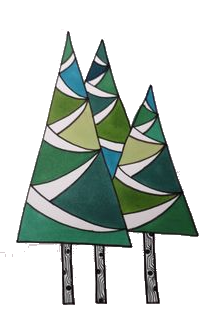 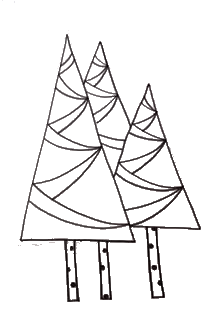 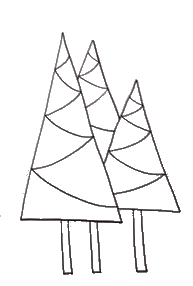 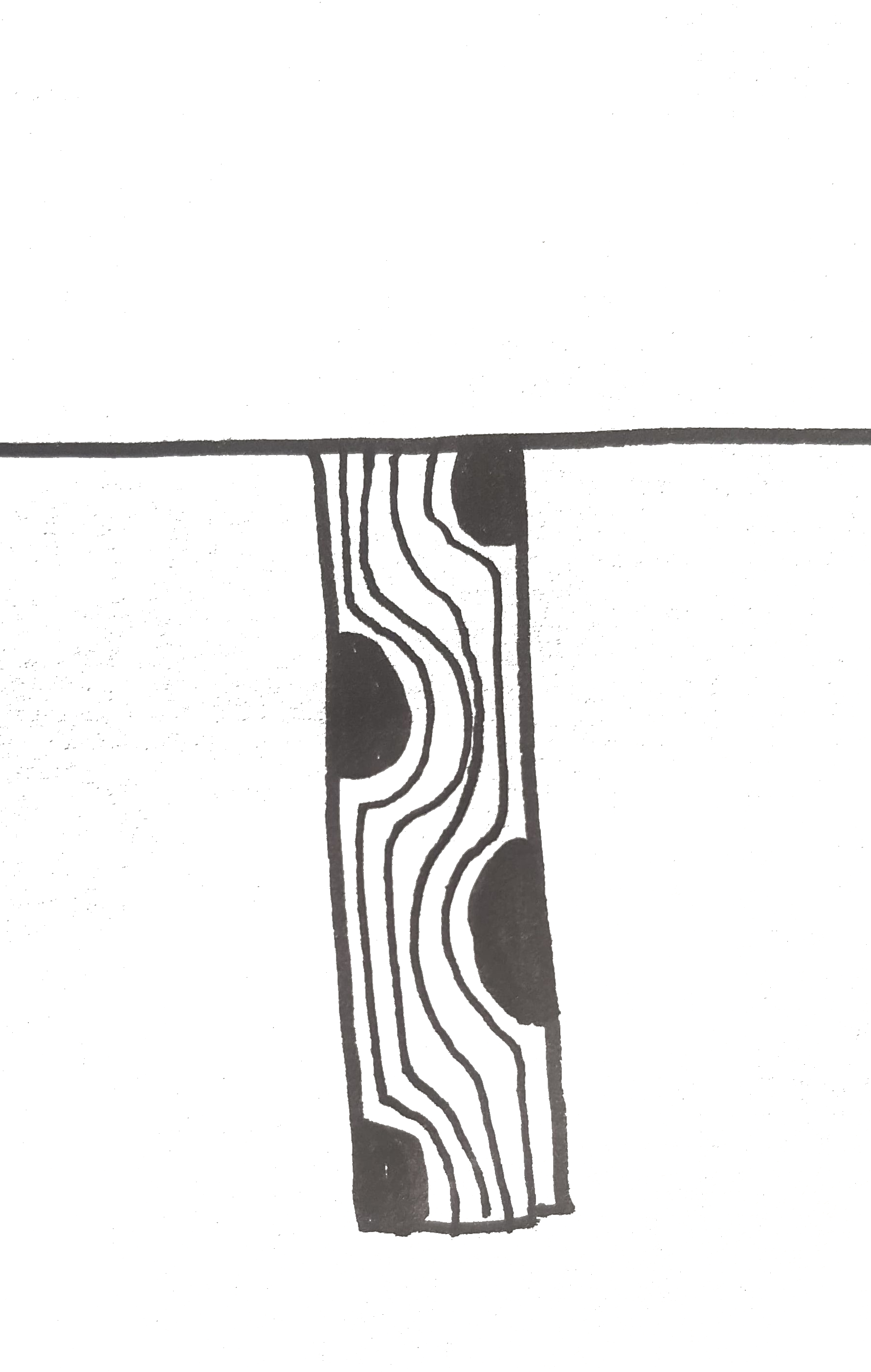 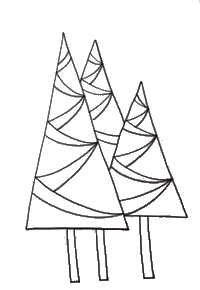 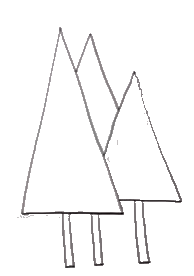 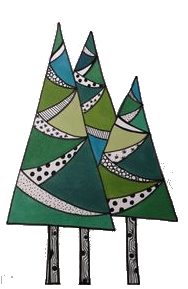 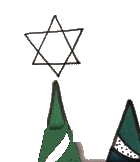 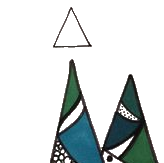 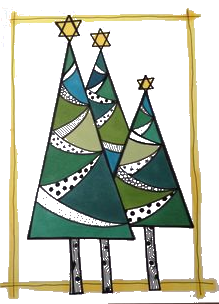 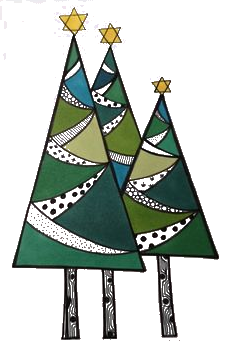 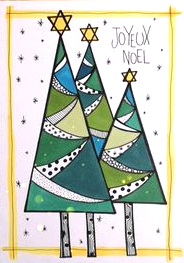 